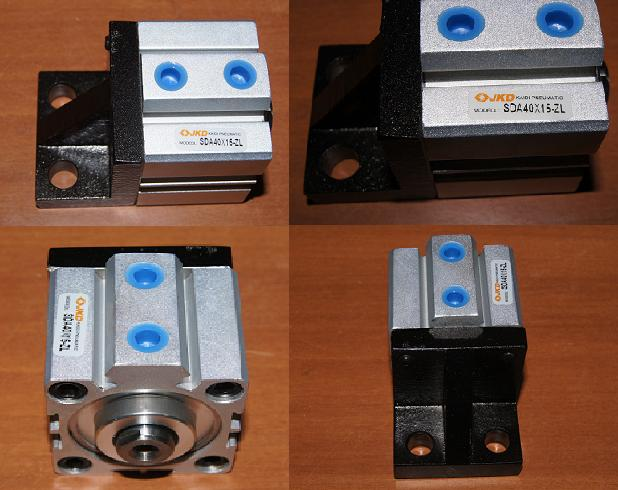 Код из 1САртикулНаименование/ Бренд/ПоставщикТехнические характеристикиГабаритыД*Ш*В,ммМасса,грМатериалМесто установки/НазначениеF0026074Пневмоцилиндр SDA40X1585х52х60200Алюминий, металлКромкооблицовочный станок Margo TF0026074JKD85х52х60200Алюминий, металлКромкооблицовочный станок Margo TF0026074HSC85х52х60200Алюминий, металлКромкооблицовочный станок Margo T